
Just like industry, farming can also be looked at as a system with inputs, processes and outputs. In farming, physical (natural) and human impacts are normally separated.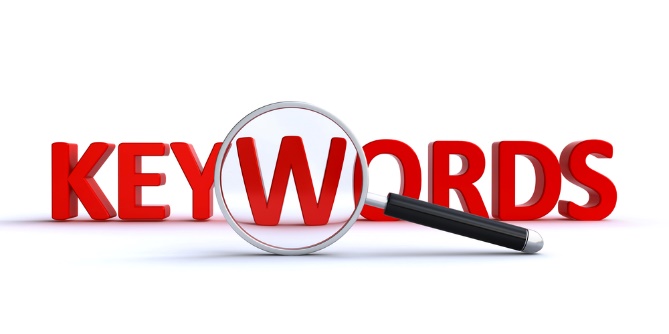 Farming as a System (From Greenfield Geography) Human Inputs: Things that are built or made by humans and added to a farm.Physical Inputs: Natural things that are either found on a farm or are added to a farm.Processes: The events that take place on a farm to turn inputs into outputs.Outputs: Things that are produced on a farm and are often sold.Labour (workers)Machinery (tractors, combine harvesters, etc.)Buildings (barns, silos)Seed to grow cropsAnimal feedFertlisers and pesticidesCalves, Chicks, piglets, etc. (small animals bought to rear and later sell)Soil: If soil is fertile then arable farming is likely to take place, if it is less fertile and can only support grass then pastoral farming is likely to take place.Precipitation: Water that helps water the crops.Sun: Energy to help plants and animals to grow.Alluvium: This is mineral and nutrient rich sediment (load) that is transported by rivers and deposited on floodplains in times of flood.Flood water: Floods not only bring alluvium but also water to keep the ground moist.Relief: If land is flat then it is easier for arable farming to take place. If land is hilly then pastoral farming is more likely to take place.Drainage: It is important that fields are well drained so they are not permanently flooded. Apart from rice most crops and animals can't survive being permanently submerged.Rearing: This is the caring for and support of animals to maturity.Shearing: The removing of wool from animals, normally sheep.Ploughing: Turning over the land and preparing it for planting seeds.Fertilising: Adding chemicals to the soil to try and make it more fertile.Weeding: Removing alien plants (plants other than the crops your are growing) from crop fields.Irrigating: Watering the land.Cultivating: To care for and grow crops.Harvesting: The collection of crops at the end of the growing season.Slaughtering: The killing of animals once they have reached maturity and are ready to sell.Planting: Putting seeds into the ground.ProfitsMeat products (lamb, beef, chicken, pork)Wool (normally from sheep)Milk (normally from cows)Waste e.g. animal excrementMethane (mainly from cows)Crops (corn, wheat, carrots, potatoes, etc.)